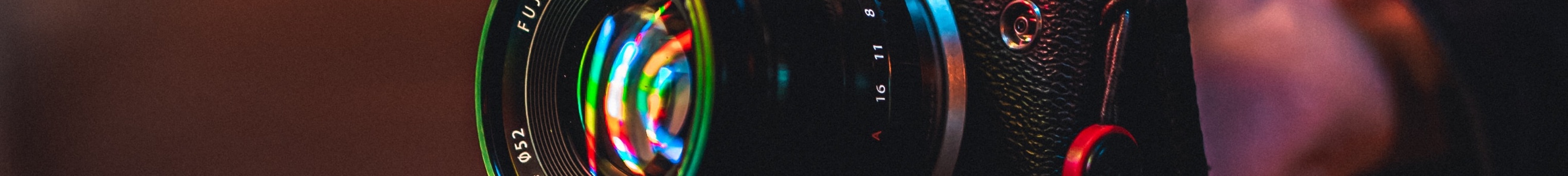 Put the camera in M mode.Choose a subject. Decide whether you are prioritizing shutter speed or aperture and set it to your desired effect.Reference your cheat sheet as needed.Set your exposure until your meter reads at 0.Bracket your photos by taking one with the meter at 0, one a step darker, and one a step lighter.A series is defined by the same subject “bracketed” to get different exposures using the meterBracketed means you have a picture that is too light, perfect, and too dark.A series prioritizing FAST  shutter speed.A series prioritizing SLOW  shutter speed.A series prioritizing GREAT depth of field. A series prioritizing SHALLOW depth of field Each series should have 3 bracketed photos (perfect exposure, +1, -1).Put the camera in M mode.Choose a subject. Decide whether you are prioritizing shutter speed or aperture and set it to your desired effect.Reference your cheat sheet as needed.Set your exposure until your meter reads at 0.Bracket your photos by taking one with the meter at 0, one a step darker, and one a step lighter.A series is defined by the same subject “bracketed” to get different exposures using the meterBracketed means you have a picture that is too light, perfect, and too dark.A series prioritizing FAST  shutter speed.A series prioritizing SLOW  shutter speed.A series prioritizing GREAT depth of field. A series prioritizing SHALLOW depth of field Each series should have 3 bracketed photos (perfect exposure, +1, -1).